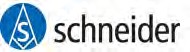 Название организации ОПРОСНЫЙ ЛИСТ ПОДБОРА АРМАТУРЫ ДЛЯ ИЗМЕРИТЕЛЬНОЙ ТЕХНИКИАдрес Телефон, факс, e-mail ФИО контактного лица По вопросам продаж и поддержки обращайтесь:Архангельск (8182)63-90-72Астана +7(7172)727-132Белгород (4722)40-23-64Брянск (4832)59-03-52Владивосток (423)249-28-31Волгоград (844)278-03-48Вологда (8172)26-41-59Воронеж (473)204-51-73Екатеринбург (343)384-55-89Иваново (4932)77-34-06Ижевск (3412)26-03-58Казань (843)206-01-48Калининград (4012)72-03-81Калуга (4842)92-23-67Кемерово (3842)65-04-62Киров (8332)68-02-04Краснодар (861)203-40-90Красноярск (391)204-63-61Курск (4712)77-13-04Липецк (4742)52-20-81Магнитогорск (3519)55-03-13Москва (495)268-04-70Мурманск (8152)59-64-93Набережные Челны (8552)20-53-41Нижний Новгород (831)429-08-12Новокузнецк (3843)20-46-81Новосибирск (383)227-86-73Орел (4862)44-53-42Оренбург (3532)37-68-04Пенза (8412)22-31-16Пермь (342)205-81-47Ростов-на-Дону (863)308-18-15Рязань (4912)46-61-64Самара (846)206-03-16Санкт-Петербург (812)309-46-40Саратов (845)249-38-78Смоленск (4812)29-41-54Сочи (862)225-72-31Ставрополь (8652)20-65-13Тверь (4822)63-31-35Томск (3822)98-41-53Тула (4872)74-02-29Тюмень (3452)66-21-18Ульяновск (8422)24-23-59Уфа (347)229-48-12Челябинск (351)202-03-61Череповец (8202)49-02-64Ярославль (4852)69-52-93эл. почта: arh@nt-rt.ruТип арматуры (вентили, краны, клапаны и т.д.)Номинальный диаметр прохода, DN, ммНоминальное давление, РN, МПаКоличество, шт.Вид присоединения (фланцевое, приварное, муфтовое, межфланцевое)Необходимость ответных фланцевРабочая среда (название, наличие и размер механ.примесей, температура˚С)Условия эксплуатации (в помещении, под навесом, на открытом воздухе)Температура окружающей среды, ˚СМатериал изготовленияВид управления (ручное, пневмоприводом, электроприводом)Дополнительные требованияДополнительные требования